AN.03.03.A.V.00Nota: As falsas declarações ou a falsificação de documentos constituem crime nos termos previstos, respetivamente, nos artigos 348º - A e 256º do Código Penal.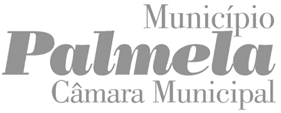 Apoio aos Projetos SocioeducativosFicha de Identificação de Apoio em Cedência de Instalações, Bens Móveis e Materiais – Anexo I(art.º 10.º do Regulamento Municipal de Apoio aos Projetos Socioeducativos)À Presidência da Câmara Municipal de Palmela(art.º 10.º do Regulamento Municipal de Apoio aos Projetos Socioeducativos)À Presidência da Câmara Municipal de Palmela(art.º 10.º do Regulamento Municipal de Apoio aos Projetos Socioeducativos)À Presidência da Câmara Municipal de Palmela(art.º 10.º do Regulamento Municipal de Apoio aos Projetos Socioeducativos)À Presidência da Câmara Municipal de Palmela(art.º 10.º do Regulamento Municipal de Apoio aos Projetos Socioeducativos)À Presidência da Câmara Municipal de Palmela(art.º 10.º do Regulamento Municipal de Apoio aos Projetos Socioeducativos)À Presidência da Câmara Municipal de Palmela(art.º 10.º do Regulamento Municipal de Apoio aos Projetos Socioeducativos)À Presidência da Câmara Municipal de Palmela(art.º 10.º do Regulamento Municipal de Apoio aos Projetos Socioeducativos)À Presidência da Câmara Municipal de Palmela(art.º 10.º do Regulamento Municipal de Apoio aos Projetos Socioeducativos)À Presidência da Câmara Municipal de Palmela(art.º 10.º do Regulamento Municipal de Apoio aos Projetos Socioeducativos)À Presidência da Câmara Municipal de Palmela(art.º 10.º do Regulamento Municipal de Apoio aos Projetos Socioeducativos)À Presidência da Câmara Municipal de Palmela(art.º 10.º do Regulamento Municipal de Apoio aos Projetos Socioeducativos)À Presidência da Câmara Municipal de Palmela(art.º 10.º do Regulamento Municipal de Apoio aos Projetos Socioeducativos)À Presidência da Câmara Municipal de Palmela(art.º 10.º do Regulamento Municipal de Apoio aos Projetos Socioeducativos)À Presidência da Câmara Municipal de Palmela(art.º 10.º do Regulamento Municipal de Apoio aos Projetos Socioeducativos)À Presidência da Câmara Municipal de Palmela(art.º 10.º do Regulamento Municipal de Apoio aos Projetos Socioeducativos)À Presidência da Câmara Municipal de Palmela(art.º 10.º do Regulamento Municipal de Apoio aos Projetos Socioeducativos)À Presidência da Câmara Municipal de Palmela(art.º 10.º do Regulamento Municipal de Apoio aos Projetos Socioeducativos)À Presidência da Câmara Municipal de Palmela(art.º 10.º do Regulamento Municipal de Apoio aos Projetos Socioeducativos)À Presidência da Câmara Municipal de PalmelaI - Identificação da EntidadeI - Identificação da EntidadeI - Identificação da EntidadeI - Identificação da EntidadeI - Identificação da EntidadeI - Identificação da EntidadeI - Identificação da EntidadeI - Identificação da EntidadeI - Identificação da EntidadeI - Identificação da EntidadeI - Identificação da EntidadeI - Identificação da EntidadeI - Identificação da EntidadeI - Identificação da EntidadeI - Identificação da EntidadeI - Identificação da EntidadeI - Identificação da EntidadeI - Identificação da EntidadeI - Identificação da EntidadeEscola / InstituiçãoEscola / InstituiçãoEscola / InstituiçãoEscola / InstituiçãoEscola / InstituiçãoProjetoEducador/a / Professor/a responsávelEducador/a / Professor/a responsávelEducador/a / Professor/a responsávelEducador/a / Professor/a responsávelEducador/a / Professor/a responsávelEducador/a / Professor/a responsávelEducador/a / Professor/a responsávelEducador/a / Professor/a responsávelContactoII - Identificação da Atividade II - Identificação da Atividade II - Identificação da Atividade II - Identificação da Atividade II - Identificação da Atividade II - Identificação da Atividade II - Identificação da Atividade II - Identificação da Atividade II - Identificação da Atividade II - Identificação da Atividade II - Identificação da Atividade II - Identificação da Atividade II - Identificação da Atividade II - Identificação da Atividade II - Identificação da Atividade II - Identificação da Atividade II - Identificação da Atividade II - Identificação da Atividade II - Identificação da Atividade Nome da AtividadeNome da AtividadeNome da AtividadeNome da AtividadeNome da AtividadeData de realizaçãoData de realizaçãoData de realizaçãoData de realizaçãoData da montagemData da montagemData da montagemData da montagemData de desmontagemData de desmontagemData de desmontagemData de desmontagemIII - Identificação dos Apoios SolicitadosIII - Identificação dos Apoios SolicitadosIII - Identificação dos Apoios SolicitadosIII - Identificação dos Apoios SolicitadosIII - Identificação dos Apoios SolicitadosIII - Identificação dos Apoios SolicitadosIII - Identificação dos Apoios SolicitadosIII - Identificação dos Apoios SolicitadosIII - Identificação dos Apoios SolicitadosIII - Identificação dos Apoios SolicitadosIII - Identificação dos Apoios SolicitadosIII - Identificação dos Apoios SolicitadosIII - Identificação dos Apoios SolicitadosIII - Identificação dos Apoios SolicitadosIII - Identificação dos Apoios SolicitadosIII - Identificação dos Apoios SolicitadosIII - Identificação dos Apoios SolicitadosIII - Identificação dos Apoios SolicitadosIII - Identificação dos Apoios SolicitadosDesignaçãoDesignaçãoDesignaçãoDimensão/ QuantidadesDimensão/ QuantidadesDimensão/ QuantidadesDimensão/ QuantidadesCaraterísticasCaraterísticasCaraterísticasCaraterísticasFinalidadeFinalidadeFinalidadeLocal de MontagemLocal de MontagemLocal de MontagemData de MontagemData de DesmontagemEspaço FísicoEspaço FísicoEspaço FísicoPalcoPalcoPalcoEstradoEstradoEstradoStandStandStandMesasMesasMesasCadeirasCadeirasCadeirasExpositoresExpositoresExpositoresPúlpitoPúlpitoPúlpitoInstalação ElétricaInstalação ElétricaInstalação ElétricaOutrosOutrosOutrosData e assinatura Data e assinatura Data e assinatura Data e assinatura Data e assinatura Data e assinatura Data e assinatura Data e assinatura Data e assinatura Data e assinatura Data e assinatura Data e assinatura Data e assinatura Data e assinatura Data e assinatura Data e assinatura Data e assinatura Data e assinatura Pede deferimento,Pede deferimento,Pede deferimento,Pede deferimento,Pede deferimento,Pede deferimento,Pede deferimento,Pede deferimento,Pede deferimento,Direção do/a Agrupamento / Escola / IPSSDireção do/a Agrupamento / Escola / IPSSDireção do/a Agrupamento / Escola / IPSSDireção do/a Agrupamento / Escola / IPSSDireção do/a Agrupamento / Escola / IPSSDireção do/a Agrupamento / Escola / IPSSDireção do/a Agrupamento / Escola / IPSSDireção do/a Agrupamento / Escola / IPSSDireção do/a Agrupamento / Escola / IPSSAos                    (data)                   (data)                   (data)                   (data)                   (data)                   (data)                   (data)                   (data)                   (data)(Assinatura conforme BI/Cartão de Cidadão/Passaporte do/a requerente ou mandatário/a, representante legal, com carimbo comercial, quando se trate de pessoa coletiva)(Assinatura conforme BI/Cartão de Cidadão/Passaporte do/a requerente ou mandatário/a, representante legal, com carimbo comercial, quando se trate de pessoa coletiva)(Assinatura conforme BI/Cartão de Cidadão/Passaporte do/a requerente ou mandatário/a, representante legal, com carimbo comercial, quando se trate de pessoa coletiva)(Assinatura conforme BI/Cartão de Cidadão/Passaporte do/a requerente ou mandatário/a, representante legal, com carimbo comercial, quando se trate de pessoa coletiva)(Assinatura conforme BI/Cartão de Cidadão/Passaporte do/a requerente ou mandatário/a, representante legal, com carimbo comercial, quando se trate de pessoa coletiva)(Assinatura conforme BI/Cartão de Cidadão/Passaporte do/a requerente ou mandatário/a, representante legal, com carimbo comercial, quando se trate de pessoa coletiva)(Assinatura conforme BI/Cartão de Cidadão/Passaporte do/a requerente ou mandatário/a, representante legal, com carimbo comercial, quando se trate de pessoa coletiva)(Assinatura conforme BI/Cartão de Cidadão/Passaporte do/a requerente ou mandatário/a, representante legal, com carimbo comercial, quando se trate de pessoa coletiva)(Assinatura conforme BI/Cartão de Cidadão/Passaporte do/a requerente ou mandatário/a, representante legal, com carimbo comercial, quando se trate de pessoa coletiva)